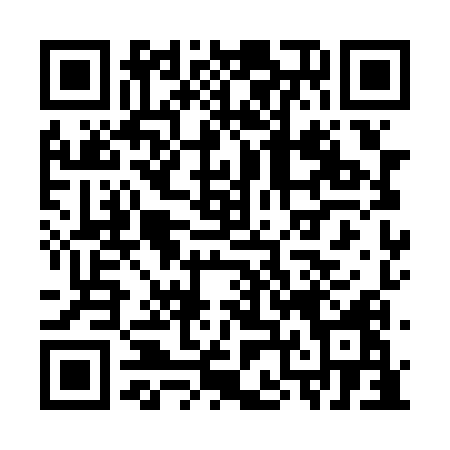 Ramadan times for Gussetts Cove, Newfoundland and Labrador, CanadaMon 11 Mar 2024 - Wed 10 Apr 2024High Latitude Method: Angle Based RulePrayer Calculation Method: Islamic Society of North AmericaAsar Calculation Method: HanafiPrayer times provided by https://www.salahtimes.comDateDayFajrSuhurSunriseDhuhrAsrIftarMaghribIsha11Mon5:585:587:231:125:117:037:038:2812Tue5:565:567:211:125:127:047:048:2913Wed5:545:547:191:125:137:067:068:3114Thu5:515:517:161:115:157:077:078:3215Fri5:495:497:141:115:167:097:098:3416Sat5:475:477:121:115:177:107:108:3517Sun5:455:457:101:115:187:127:128:3718Mon5:435:437:081:105:197:137:138:3919Tue5:415:417:061:105:217:147:148:4020Wed5:395:397:041:105:227:167:168:4221Thu5:365:367:021:095:237:177:178:4322Fri5:345:347:001:095:247:197:198:4523Sat5:325:326:581:095:257:207:208:4724Sun5:305:306:561:085:267:227:228:4825Mon5:275:276:541:085:277:237:238:5026Tue5:255:256:521:085:287:257:258:5227Wed5:235:236:501:085:297:267:268:5328Thu5:215:216:481:075:307:277:278:5529Fri5:185:186:461:075:327:297:298:5730Sat5:165:166:441:075:337:307:308:5831Sun5:145:146:421:065:347:327:329:001Mon5:115:116:401:065:357:337:339:022Tue5:095:096:381:065:367:357:359:033Wed5:075:076:361:055:377:367:369:054Thu5:055:056:341:055:387:377:379:075Fri5:025:026:321:055:397:397:399:096Sat5:005:006:301:055:407:407:409:107Sun4:584:586:281:045:417:427:429:128Mon4:554:556:261:045:427:437:439:149Tue4:534:536:241:045:437:457:459:1610Wed4:514:516:221:045:447:467:469:18